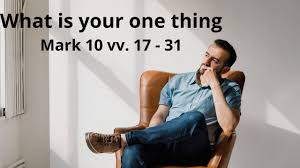 First Sunday in Lent, February 18, 2024GreetingCall to Worship:Pastor: Jesus we are following you into LentPeople: Your laws are perfect, so we follow youPastor: Jesus we long to love and serve like youPeople: Here we are, starting the journey into Lent, Journey with us GodPastor: Come let us journey with GodPeople: Come, let us make space for this holy time together. Worship Music   The Glorious ImpossibleOPENING PRAYER	Mighty God, as we gather to worship you we think of the past week’s experiences—some joyful, others painful. Whatever brings us here, together we pray, May your kingdom come.Lord of all creation, we look at the world around us as we come to worship you. Our world is filled with natural disasters, economic problems, terrorism, starvation, and wars. In the midst of this, and with confidence in your redeeming power, we pray, May your kingdom come. AMEN. *OPENING HYMN   Jesus Calls Us                                                                 #398THE OLD TESTAMENT LESSON                                          Psalm 19: 7-10 NIV                        PRAYERS OF THE PEOPLE THE LORD’S PRAYEROur Father, who art in heaven, hallowed be thy name;Thy kingdom come, thy will be done, on earth as it is in heaven. Give us this day our daily bread; and forgive us our sins, as we forgive those who sin against us; and lead us not into temptation but deliver us from the evil one.  For thine is the kingdom and the power and the glory, forever.  AmenSPECIAL MUSIC                                                                                      Mark PottsOFFERTORY INVITATION: Father. everything we possess is a gift from you. You so freely give us what we need, and you promise even greater treasures that await us in heaven. Help us share generously with others all that you so graciously give to us. OFFERTORY                                                                                                      *DOXOLOGY                                                                                                     #95	                                                                                                            *OFFERTORY PRAYERWith open hands and thankful hearts, we offer to you all that is already yours, O Lord. Take what we offer and use it for the goodness of your kingdom. Amen.THE GOSPEL LESSON                                                            Mark 10:17 –31NIVHYMN OF PREPARATION   Jesus’ Hands Were Kind Hands                        #273SERMON        What’s Your One Thing?                                                 Pastor Lyle*CLOSING HYMN   When We All Get to Heaven                                           #701BENEDICTION    With God all things are possible. May you carry that confidence into your daily life and work, as you walk in Christ’s footsteps, guided by God’s hand. Amen. ANNOUNCEMENTSOur Prayer List:  Family of Ronald Adams                           Faye Miller - immunotherapy for cancer          Amber – breast cancer                               Arlene Oner – hip replacement                                                                Margaret Bollinger – chemo therapy         Nash – sickle cell anemia (home)Family of Glen Bubbenmoyer                   People in Israel and Gaza  and Ukraine    Family of Ron Dentzer                              Connie Rupp – hospice care at Fairmont Donna – cancer treatable                           Dr. Bill Schlorff – stage 3 throat cancerMike Fassnacht – cancer surgery                    Sharon  - brain cancer                                   Daniel Heiser – hospice care                     Linda Slafkovski – metastatic cancer    Jolene and Mike – snow mobile accident  Shooting victims in Kansas CityCindy Haines – skilled care                       Dawn Smith – stage 4 cancer                     Mary Jenks – Cancer surgery                    Tom Steffy – doctor appointmentsKellen – reaction to lymphoma treatment  Alex Wenger – treatments for leukemia   Employees of Martin’s in Ephrata                                                         SUNDAY MORNING OFFERINGOFFERING AMT NEEDED EACH WEEK         $1,400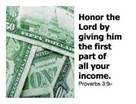 OFFERING February 11th                                       $7,029 AMT OF OFFERING NEEDED TO                      $8,400AMT RECEIVED TO DATE                                $19,098        BUDGET YTD +$10698  Attendance – 32 Folks                                  What’s happening at Wiest:                                  The Chosen – video series – 1030 Sunday after churchBible Study – Tuesdays 1000-1200. Choir Practice – Thursdays 1200 PMGirl Scouts – 2nd Thursday of each monthGame Day – Thursday February 22nd  130-330 PMBlessings of Hope – Saturday February 26th  1030-1100Girl Scout Sunday – March 10, 2024Audio of the Sunday message is posted on our church website (www.wiestchurch.org). Video on Wiest Church Facebook pageLectionary Readings for next week: Sunday – Mark 10: 17- 31Monday – Exodus 20: 12-16       Thursday – Mark 10: 28-31Tuesday – Mark 10: 23-27           Friday –  Romans 8: 18-25              Wednesday – 1 Timothy 6: 6-10  Saturday – Mark 10: 32-34 Sermon SummaryWhat’s Your One Thing?How often have you told yourself that if you could do, acquire, or even give up one thing, then your life would be better? A man ran up to Jesus, fell at His feet, and asked what he must  do to inherit eternal life. Seeking assurance and guidance, he came to Jesus. He called Jesus the good teacher. Jesus corrected him, saying that only God was good. And then he reminded the man of the commandments. The commandments that Jesus voiced dealt with how we are to relate to one another. The man, still searching, said he had done these things since he was a boy. Jesus looked at him with compassion and love. He told the man that there was only one thing that he needed to do. He was to sell his possessions, give to the poor. Then he would have treasure in heaven.  The man left, grieving because he had many possessions. Jesus then told his disciples how hard it was for a rich man to enter the kingdom of heaven. It was harder that trying to put a camel through the eye of a needle. It is our attachment to our possessions, the things that help us feel secure and self-sufficient in this world.It is hard to give up that security to trust in Jesus. Often we struggle, just as the rich man did. This text is more of a call into a life of vulnerability and interdependence, and how possessions are a barrier to that.  Just like us, the man wanted to enter into the good life of eternity, but struggled with releasing his attachment to possessions and wealth. Jesus called on him to change from the trust in possessions to trust in God.As we observe the Lenten season, let us pause to consider: What is the one thing we might have to give up to trust more fully in Jesus, and live accordingly, that we might have life eternal? Sermon QuizA ____ ran up to Jesus, fell at His feet, and asked what he must  do to inherit ________ life. He was seeking _________ and _________. Jesus said, “No one is _____, except ____ alone.” Jesus referred to the 10 ___________.The commandments Jesus listed described how we are to ______ to one ________.  Jesus said, “Go, _____ everything you have and ____ to the poor, and you will have ________ in heaven. The man leaves _________, because he has many ___________.  It is our attachment to our possessions, the things that help us feel _______ and ____-__________ in this world. This text is more of a ____ into a _____ of vulnerability and interdependence, and how possessions are a barrier to that.  The gospel is about __________ from a trust elsewhere to trust in ____.  Last Week’s QuizMark is very much focused on telling who Jesus is, and why he has come. When Jesus asks who the disciples think he is, Peter answer, “You are the Christ.”This confession is a turning point in the story of Jesus.Jesus’s message turns toward the cross. Jesus’ way will defy people’s expectations. He will save sinners by becoming a servant.Peter rebuked Jesus because he was fixed on human things and not on the divine. Jesus instructed the crowd on how to be his disciples. Those who want to save their lives will lose them, and those who lose their lives will save them. There is a cost to follow Jesus, but it is worth it.  